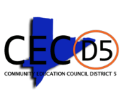                                                           CEC 5 Calendar Meeting Minutes                                                          Wednesday, September 22, 2021Meeting called to order by President Stewart at 6:39 PM.  Roll call taken by Lisa Kinsey, which resulted in the following:Present: Schadell Barnhill, Hope Bell, Fanta Brown (late), Ayishah Irvin, Brian Peters (late), Denise Randolph,                    Pamela Stewart and Gina Williams   Absent: Latisha Brown (Unexcused) and Martha Garcia (Unexcused) Acknowledgement of July 28, 2021 Calendar/Business Minutes and August 11, 2021 Special Meeting MinutesRemote Option and Council VoteRemote: 5In Person: 2Council will continue to meet and hold CEC5 meetings in person until January 2022 with a virtual option for guest until further notice.Report of PresidentStates we have a long business agenda. She will defer her report this month.Report of I.A. Superintendent   Greeted the community and shared a PowerPoint Presentation (Focused on Five).Welcome & IntroductionHomecomingNew Principals & Assistant PrincipalsPower HourHealth & SafetyDistrict 5 Priorities & Data DiveFamily Engagement & SupportQ & APresentation: Figure Skating in Harlem: Program Director, Antwuan WalkerMr. Walker shared highlights and his experience with/working for the program and answered questions from the council.Speaker’s List Time allotted for speaker’s listPresident Stewart adjourned calendar meeting at 8:23PM.  Submitted by: Lisa Kinsey, Administrative Assistant